NfN - NORSK NETTVERK FOR NÆRINGSEIENDOMNorwegian Real Estate and Facility Management Network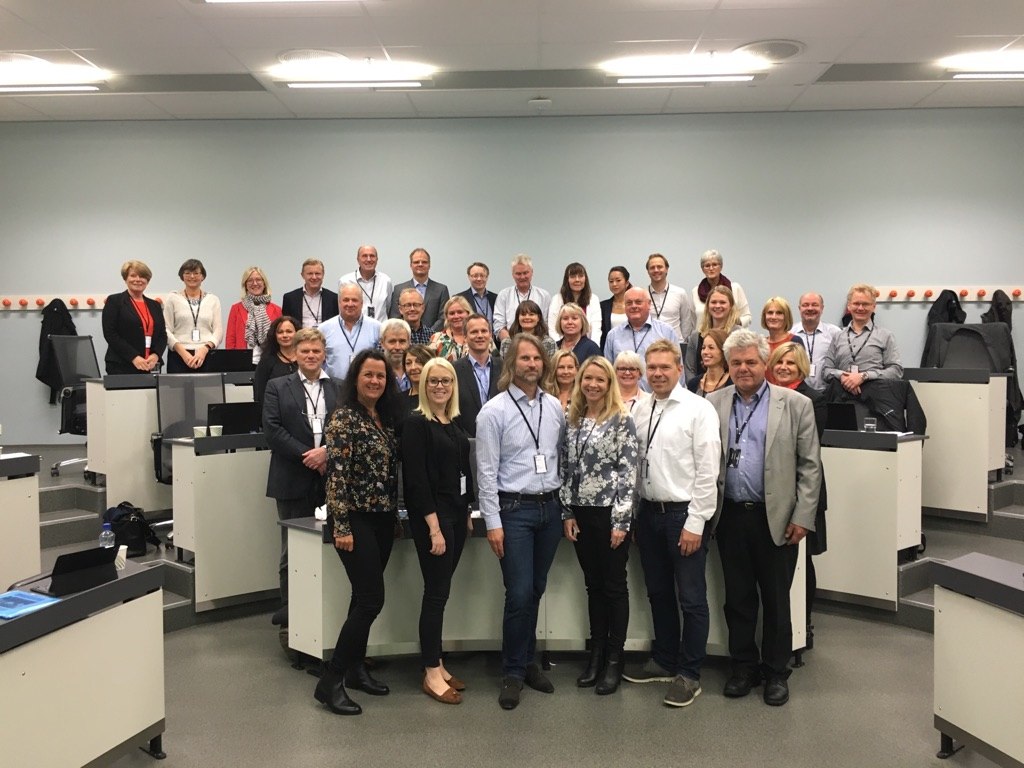 Invitasjon til NfN Nøkkeltallmøte 201718. -19. oktober 2017 Handelshøyskolen BI, BergenKong Christian Frederiks plass 5, 5006 Bergenhttps://goo.gl/maps/Ei4CMfsdjQmNfNs styre inviterer til årets Nøkkeltallsmøte, og vi håper å se deg!NfN har som mål å legge til rette for best mulig erfaringsutveksling mellom medlemmene. Dette skjer blant annet ved det årlige arbeidet med nøkkeltall og benchmarking som i år består av nøkkeltall for 20 bygg. 
For å øke nytteverdien for medlemmene, arrangeres det for første gang i år analysemøter i forkant av nøkkeltallmøtet for å se nærmere på tall, trender og få mulighet til å sammenligne og diskutere funnene i mindre grupper. Dette for å øke forståelsen og kunnskapen om hva som ligger bak tallene, skape arenaer for god dialog og ikke minst øke nytteverdien for bruken av tallene for medlemmene.Analysemøtene avholdes mandag 18.9 og 25.9. Begge dager fra kl.09-12:00 hos DNB i Bjørvika. Det er sendt ut egen invitasjon til disse møtene fra Arnt-Erik Hansen, DNB. Funn fra analysemøtene vil bli presentert på Nøkkeltallmøtet og diskutert videre i gruppearbeid.Målgruppen for møtet er alle NfNs medlemmer som har interesse for nøkkeltall foreiendommer og kontorarbeidsplasser. Programmet retter seg både til FM-ledere, fagpersonerog kontrollere. Vi anbefaler derfor at alle tre rollene fra virksomhetene deltar så det blir godediskusjoner. Det er ingen begrensning i hvor mange som kan delta fra virksomheten!Medlemmer som ikke har levert inn nøkkeltall vil kunne delta i de faglige diskusjonene, men vil ikke få utlevert nøkkeltallrapporten.Årets nøkkeltallsmøte skal oppleves som et godt ”løft” for medlemmene, faglig som sosialt! 
NfNs styre ønsker vel møtt til nøkkeltallsmøtet 2017PROGRAM ONSDAG 18.10.2017 PROGRAM TORSDAG 19.10.2017Påmeldingsdata:Deltakerbidrag pr. pers.: Kr. 2.600 
 Inkluderer møtekostnader, lunsjer og middag 18.10. Analysemøte: kr 300,-Overnatting inngår ikke i prisen. Overnatting: NB! Deltakerne må selv bestille hotellrom. 
Det er reservert et antall rom på Scandic Ørnen hotell. Gangavstand til BI ca 15 min.Pris: kr. 1620,- per rom for 1 personer per natt inkl. frokostbuffetTillegg for ledsager: kr. 200,- per natt inkl. frokostbuffet Vennligst bestill per mail ornen@scandichotels.com eller telefon 55 37 50 00 For å oppnå avtalt pris, må følgende bestillingskode oppgis: 46266852
https://www.scandichotels.no/hotell/norge/bergen/scandic-ornen Bindende påmelding til kirstenfayejordan@gmail.com innen 10. september 2017Påmeldingen må inneholde følgende info: Navn, epostadresse, mob.nr. og fakturaadresse. Tid/sted:Tema/innehold09:30-10:00Fremmøte i BIs resepsjon 1. etg for tildeling av adgangstegnKaffe og registrering 10:00-10:15Harvard 2, 3. etgVelkommen til årets nøkkeltallsmøte ved NfNs styreleder Henning VerløyPresentasjon av programmet og fasilitatorene for gruppediskusjonene, Arnt-Erik Hansen og Kristin Fagerhaug.Presentasjon av deltakerne.Praktiske opplysninger ved Kirsten Faye Jordan 10:15-10:45Harvard 2, 3. etgÅrets benchmarking - Et ledd i verdiskapende FM ved Margrethe Foss Nøkkeltall og benchmarking i et strategisk perspektivNytt innen FoU og internasjonale trenderEn innføring i årets benchmarking temaer Årets resultatFasilitatorene informerer om gruppearbeidene.10:45-11:30Harvard 2, 3. etgÅrets resultat – del 1  Margrethe innleder for så å utvikle dialog med utvalgte fra analysegruppeneÅrets nøkkeltall og benchmarkingsrapport – mer om de utvalgte områderRefleksjoner om trender/utviklingPresentasjon av funn fra analysemøtene/ -gruppene.Fasilitatorene  avrunder.11:30-11:45Kaffe11:45-12:30GrupperomGruppediskusjon og oppsummering av del 1Gruppediskusjon Dialog og fortolkning av funn fra analysegruppene ( 2-4 grupper)12:30-13:30Lunch13:30-14:15Harvard 2, 3. etgForedrag om MediaCity Bergen (MCB)v Sturla Hjelmervik, Eiendomssjef Entra14:15-15:00Harvard 2, 3. etgÅrets resultat - del 2  Margrethe innleder for så å utvikle dialog med utvalgte fra analysegruppeneÅrets nøkkeltall og benchmarkingsrapport – mer om de utvalgte områderRefleksjoner om bransjetall/situasjon  Presentasjon av funn fra analysemøtene/-gruppene..Fasilitatorene  avrunder. 15:00-15:15Pause15:15-16:00GrupperomGruppediskusjon og oppsummering av del 2 Gruppediskusjon Dialog og fortolkning av funn fra analysegruppene (2-4 grupper)16:00-16:45Harvard 2, 3. etgAvslutningKort oppsummering ved fasilitatorene og representanter fra hver av gruppene.19:30 Aperitiff og Middag Tid/sted:Tema/innehold09:00Velkommen til dag 2 09:00-10:30DNV GLOmvisning Marineholmen - DNV GLs nye bygg og lab/ teknologisenter  (Naboeiendom til BI)Omvisning og presentasjon. Bygget er miljømerket med Breeam Excellent som ett av de første bygg i Bergen. https://www.dnvgl.no/Norway/Kontor/marineholmen.html  ved Mads Arild Eidem, Stedsleder DNV GL Bergen 10:30-10:45Pause10:45-11:30Harvard 2, 3. etgBruk av rapportene – hvor er nytteverdien? Margrethe Foss innleder og fasiliterer innleggene Innledning til gruppediskusjoner ved fasilitatorene11:30-12:00GrupperomBruk av rapportene – hvor er nytteverdien?  Gruppediskusjon Hvordan bruker vi rapporten, har vi gjort noe nytt, hva er potensialet etc 12:00-12:45Lunsj12:45-13:30FM-standarder nyttig i benchmarking.
Intro til to nye ISO-standarder som er publisert i år.ved Olav Egil Sæbøe13:30-14:00Harvard 2, 3. etgOppsummering av gruppearbeid dag 2 14:00-14:30Harvard 2, 3. etgHva kan vi ta med oss fra denne samlingen?En felles oppsummering og avrunding ved NfN styreleder, Kort oppsummering ved fasilitatorene og representanter fra hver gruppene 14:30Harvard 2, 3. etgAvslutning